How to Create a Works Cited PageWhat is a works cited page?  A works cited page is a separate page at the end of your research paper or project. It is a list of resources (i.e. books, articles, etc.) that you have referenced in the body of your paper or project. Our school subscribes to Noodle Tools, a program that will assist you in creating your works cited list. There are other free resources online that will help you create your citations. When using the databases for research, a citation is typically provided for you. Remember:Label the page Works Cited (do not italicize the words Works Cited or put them in quotation marks) and center the words Works Cited at the top of the page.Double space all citations, but do not skip spaces between entries.Indent the second and subsequent lines of citations by 0.5 inches to create a hanging indent.Citations should be listed alphabetically by the first word in the citation (ignore first words such as The, A, An, etc.).Example: 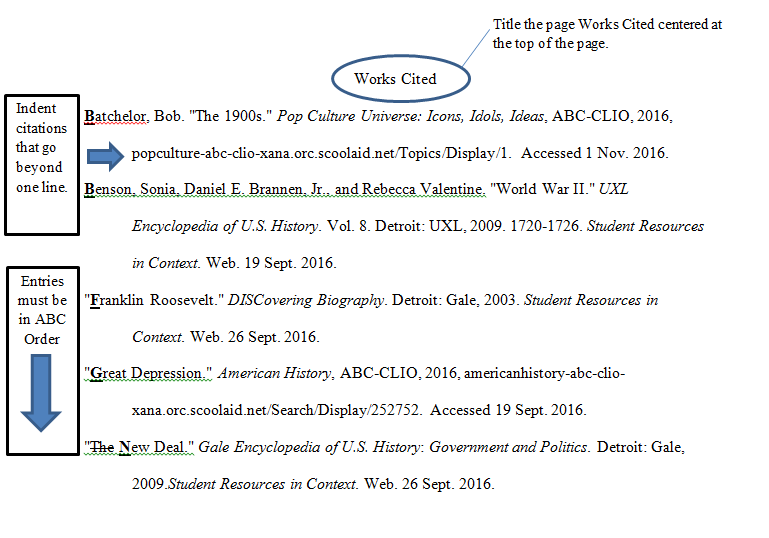 Noodle Tools—Step by Step GuideHOW TO ACCESS NOODLE TOOLS:Visit noodletools.comClick LOGIN.On the right side of the screen, enter your @bmchsd.org email and click SIGN IN WITH GOOGLE.***If you have never used Noodle Tools before, select “Create New Account,” and then “I am a student or library patron.” When asked for the school’s username & password, type in calhounhs/calhounhsFollow the prompts to update and save your profile. ONCE YOU HAVE LOGGED IN: "My Projects" page will be displayed.Click on the “+New Project” button.Select the citation style to MLA and the citation level to Advanced.In the description bar type in a name for your project and then click SUBMIT.ADDING SOURCES TO YOUR WORKS CITED LIST: Open up the project you are working onAlong the top of the page, select the SOURCES tab Click “+Create new citation”Follow the prompts to select the type of source you have usedFill in the blanks that appear making sure that spelling and capitalization are correct for each source.HINT #1: For DATABSES, there is a QUICK CITE option where you can copy and paste a pre-formatted citation.HINT #2: For book sources, you can enter the ISBN number (the barcode on the back of the book) and Noodle Tools will automatically fill in the resource information for you. Once you’ve entered the information for your source, click on “Submit.”ONCE ALL SOURCES HAVE BEEN ADDED: Click on “Print/Export” button.  You may export the list to Google Docs and will be prompted for your Google login information.